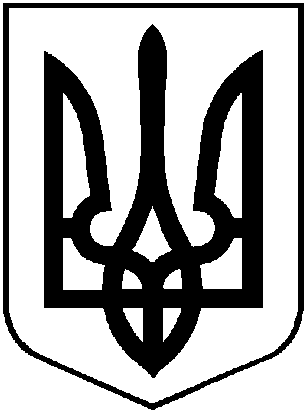      УКРАЇНАХмільницька   міська    радаВінницької  області                                       Р І Ш Е Н Н Я №                      ПРОЄКТ Від _______  2024р.                                                                 ___  сесії міської ради                                                                                                  8 скликанняПро затвердження Програми розвитку фізичної культури,  спорту та молодіжної політики  Хмільницької міської територіальної громади на 2027-2030 рокиЗ метою створення сприятливих умов для фізичного оздоровлення населення Хмільницької міської територіальної громади шляхом проведення відповідних фізкультурно-спортивних заходів, забезпечення всім мешканцям рівного доступу до занять фізичною культурою та спортом, зміцнення матеріально-технічної спортивної бази, налагодження системи всебічної підтримки громадянської активності молоді, спрямованої на самовизначення і самореалізацію, формування необхідних для цього правових, гуманітарних та економічних передумов, надання соціальних гарантій, проведення цілісної молодіжної політики, створення сприятливих передумов для життєвого самовизначення та самореалізації молодих громадян, підтримки їхньої інноваційної діяльності, розвитку громадських об’єднань, сприяння їх роботі у вирішенні нагальних проблем молоді, відповідно до Закону України «Про фізичну культуру і спорт», Закону України «Про основні засади молодіжної політики», Порядку формування, фінансування та моніторингу виконання міських цільових програм, затвердженого рішенням 25 сесії міської ради 6 скликання від 05.07. 2012 року№755 (зі змінами), керуючись ст.ст. 26,59 Закону України «Про місцеве самоврядування в Україні», міська рада В И Р І Ш И Л А :1.Затвердити Програму розвитку фізичної культури, спорту та молодіжної політики Хмільницької міської територіальної громади на 2027-2030 роки   (додається).2. Головним розпорядником коштів з виконання заходів Програми розвитку фізичної культури, спорту та молодіжної політики Хмільницької міської територіальної громади на 2027-2030 роки (далі Програма) визначити Управління освіти, молоді та спорту Хмільницької міської ради.3. Відповідальним виконавцем Програми визначити відділ молоді та спорту Управління освіти, молоді та спорту Хмільницької міської ради. 4. Встановити,    що      відповідальний      виконавець  звітує  про поточне    виконання   Програми щороку до 1 березня  та про остаточне виконання     Програми після закінчення встановленого строку її виконання.5.Контроль за виконанням цього рішення покласти на постійні комісії міської ради з питань планування соціально-економічного розвитку, бюджету, фінансів, підприємництва, торгівлі та послуг, інвестиційної та регуляторної політики (Кондратовець Ю.Г.) та з питань охорони здоров’я, освіти, культури, молодіжної політики та спорту (Шумигора Ю.В.)Міський голова                                                  Микола ЮРЧИШИН                                                                                                            Додаток                                                                    до рішення____сесії міської ради                                                                8 скликання від______2024 р. №____ПРОГРАМА РОЗВИТКУ ФІЗИЧНОЇ КУЛЬТУРИ, СПОРТУ ТА МОЛОДІЖНОЇ ПОЛІТИКИ ХМІЛЬНИЦЬКОЇ МІСЬКОЇ ТЕРИТОРІАЛЬНОЇ ГРОМАДИ НА 2027 - 2030 РОКИ                       І. ЗАГАЛЬНА ХАРЕКТЕРИСТИКА Програми розвитку фізичної культури, спорту та молодіжної політики  Хмільницької міської територіальної громади на 2027-2030 роки ІІ. СТАН ТА ВИЗНАЧЕННЯ ПРОБЛЕМИ, НА РОЗВ'ЯЗАННЯ ЯКОЇ СПРЯМОВАНА ПРОГРАМА                                                     Передумови визначення проблем, на розв'язання яких спрямована Програма:Недостатнє залучення населення до занять спортом, одним із негативних наслідків чого є погіршення стану здоров’я.Недостатній рівень мотивації щодо ведення здорового способу життя і подовження його тривалості.Невідповідність ресурсного забезпечення сфери фізичної культури і спорту вимогам сучасності.Необхідність підвищення рівня розвитку галузі фізичної культури і спорту до міжнародних стандартів.Нема пасивної молоді – є непрофесійність у роботі з цільовою аудиторією, недостатність цікавих заходів, що проводяться поза навчальними закладами. Молодь потребує різноманітних розважальних, просвітницьких та культурно-мистецьких заходів, які дадуть змогу реалізовувати потенціал.Освіта в школі задовольняє базові навчальні потреби, але цих знань недостатньо для розвитку особистості. Окрім загальної освіти, молоді люди у громаді ще не мають доступу до зручних та зрозумілих освітніх інструментів в контексті розвитку навичок, які роблять життя продуктивним та успішним, а їхню активність – корисною для громади. Особливо важливими для молоді є профорієнтаційні заходи, тренінги, профільні майстер-класи та зустрічі з успішними людьми.Заходи з формування здорового способу життя молоді ще не в повній мірі задовольняють усі категорії молоді – дівчат та хлопців, жінок та чоловіків у їх різноманітті, особливо в сільській місцевості.В громаді недостатньо приділяється уваги інформуванню молоді з приводу можливостей самореалізації, програм обміну, тощо.Залучення молоді до прийняття рішень дадуть змогу реалізувати учасницький підхід до формування місцевої політики.На сучасному етапі розвитку українського суспільства зберігається актуальність всебічного розвитку сфери фізичної культури, спорту та молодіжної політики серед населення Хмільницької міської територіальної громади, а саме - ефективна реалізація положень Закону України "Про фізичну культуру і спорт", Закону України «Про основні засади молодіжної політики» шляхом використання програмно-цільового методу та концентрації зусиль органів місцевого самоврядування, громадських організацій фізкультурно-спортивної спрямованості, інших суб'єктів сфери фізичної культури, спорту та молодіжної політики із залученням коштів бюджетів усіх рівнів, інших джерел фінансування на виконання пріоритетних завдань.Програма базується на основних цілях та завданнях, визначених у Стратегії розвитку Хмільницької міської територіальної громади. Методичною основою розроблення Програми є системний підхід, принципи стратегічного планування.В Програмі враховано потреби жителів  Хмільницької міської територіальної громади щодо рівня фізичної культури і спорту та молодіжної політики.Прийняття Програми розвитку фізичної культури, спорту та молодіжної політики дасть можливість покращити ресурсний та матеріально-технічний стан галузей,   виконати поставлені завдання відповідно до сучасних потреб економічного і соціального розвитку країни; наблизити стан галузі до сучасних європейських вимог.Бенефіціари: діти і молодь різних вікових груп, доросле населення, люди з інвалідністю, ветерани спорту, учасники бойових дій  АТО, ООС організації фізкультурно-спортивної спрямованості.У Хмільницькій міській територіальній громаді збережено ефективну систему проведення спортивних заходів, передусім спартакіади, чемпіонатів, першостей територіальної громади та турнірів, зростає кількість громадських організацій фізкультурно-спортивного спрямування (федерації, клуби); створюються структури для активного відпочинку, спортивні клуби різних форм власності, активізується олімпійський та не олімпійський спортивний рух.Проте, досягнутий рівень розвитку фізичної культури і спорту у міській територіальній громаді не забезпечує оптимальної рухової активності кожної людини впродовж усього життя, поліпшення стану здоров'я, профілактики захворювань та фізичної реабілітації.Особливе занепокоєння викликає погіршення стану здоров'я дітей та підлітків. Як і раніше, значна кількість дітей має суттєві відхилення у фізичному розвитку. У підростаючого покоління різко прогресують хронічні ревматичні хвороби серця,     гіпертонія,     цукровий     діабет,     неврози,     артрити.Існуюча система спорту в Хмільницькій міській територіальній громаді також має значні труднощі. Перш за все, це низька ефективність діючого механізму масового залучення дітей до початкових занять спортом, відбору найбільш талановитих та обдарованих дітей, удосконалення їхньої майстерності на всіх етапах багаторічної спортивної підготовки.Матеріально-технічна база ДЮСШ  застаріла  та потребує  поточного та капітального ремонту, забезпечення спортінвентарем, навчальним обладнанням та меблями. Не вирішено питання з відновленням спортивної інфраструктури яка перебуває на балансі комунальних підприємств територіальної громади, а також відповідна закупівля інвентарю.Потребують оновлення і сучасні методи навчання, впровадження інноваційних та комп'ютерних технологій.Прийняття Програми дає можливість виконати поставлені завдання відповідно до сучасних потреб економічного і соціального розвитку Хмільницької міської  територіальної громади.ІІІ. МЕТА ПРОГРАМИМетою Програми є:- залучення широких верств населення до масового спорту, популяризації здорового способу життя та фізичної реабілітації;- максимальної реалізації здібностей обдарованої молоді у дитячо-юнацькому, резервному спорті;- створення необхідних соціально-економічних, організаційно-технічних умов для розвитку фізичної культури і спорту у Хмільницькій міській  територіальній громаді;- отримання гармонійно розвинених мешканців Хмільницької міської територіальної громади засобами фізичної культури і спорту.- забезпечення реалізації державної молодіжної політики як одного із напрямків діяльності органів місцевого самоврядування, спрямованого на створення належних умов для всебічного розвитку молоді Хмільницької міської територіальної громади з урахуванням її вікових, індивідуальних, соціальних, творчих, інтелектуальних потреб та запитів в інтересах сталого розвитку та конкурентоспроможності Хмільницької міської територіальної громади шляхом підтримки та розвитку пріоритетних напрямків та актуальних для молоді форм та форматів роботи, у тому числі шляхом створення взаємодії усіх учасників зазначеного процесу, вирішення актуальних проблем молоді.Забезпечити подальший розвиток фізичної культури, спорту та молодіжної політики в Хмільницькій міській територіальній громаді шляхом ефективної реалізації положень Закону України "Про фізичну культуру і спорт", Закону України «Про основні засади молодіжної політики», поєднати зусилля місцевих органів виконавчої влади та органів місцевого самоврядування, громадських організацій фізкультурно-спортивної спрямованості, інших суб'єктів сфери фізичної культури і спорту для проведення реформ у сфері фізичної культури і спорту з метою приведення її у відповідність до європейських вимог і стандартів.Програма має визначити основні напрями діяльності щодо збереження та розвитку фізичної культури та спорту у Хмільницькій міській територіальній громаді, відновлення та будівництво спортивних споруд, досягнення спортивних результатів, впровадження здорового способу життя.Програма зорієнтована на створення належних умов для розвитку фізичної культури та спорту у Хмільницькій міській територіальній громаді .ІV. ОБГРУНТУВАННЯ ШЛЯХІВ І ЗАСОБІВ РОЗВ’ЯЗАННЯ ПРОБЛЕМИ, СТРОКИ ТА ДЖЕРЕЛА ФІНАНСУВАННЯШляхи і способи виконання пріоритетних завдань ПрограмиПротягом 2027-2030 років для розв'язання проблем передбачається   здійснити комплекс заходів, спрямованих на створення умов:- для відведення фізичній культурі і спорту провідної ролі у новій політиці інтеграції України до європейського простору;- для фізичного виховання і спорту в усіх типах навчальних закладів, за місцем роботи, проживання та місцях  масового відпочинку населення;-з підтримки масового, дитячого, дитячо-юнацького, резервного спорту, спорту людей з інвалідністю та ветеранів;- для забезпечення розвитку олімпійських, неолімпійських видів спорту, видів спорту інвалідів;-поліпшення організаційного, нормативно-правового, кадрового, матеріально-технічного, фінансового, науково-методичного, медичного, інформаційного  забезпечення сфери фізичної культури і спорту;- з відродження та впровадження національно-патріотичного виховання;- для усвідомлення та закріплення у суспільстві поняття рухової активності як невід’ємного чинника здорового способу життя та успішної життєдіяльності. Розв'язання проблем здійснюватиметься, зокрема, шляхом:- збільшення в  навчальних  закладах усіх типів обсягів рухової активності на тиждень та  виховання  здорової  дитини  із  широким залученням батьків до такого процесу;- створення умов  для  розвитку  регулярної  рухової активності різних верств  населення  для  зміцнення  здоров'я  з  урахуванням інтересів, побажань,  здібностей та індивідуальних особливостей кожного;- удосконалення процесу  відбору  обдарованих дітей,  які мають високий    рівень   підготовленості    та    здатні    під    час проведення спортивних заходів витримувати значні фізичні та психологічні навантаження,  для подальшого залучення їх до  системи  резервного спорту;- підтримки спортивних клубів, дитячо-юнацької  спортивної   школи, ЦТЮТ та залучення до навчально-тренувального процесу провідних тренерів;- відродження системи фізичної підготовки допризовної молоді;- сприяння у наданні послуг з фізичної та психологічної реабілітації учасників АТО, ООС, у тому числі і цивільного населення закладами фізичної культури і спорту;- проведення заходів для залучення інвестицій у розвиток матеріально-технічної бази спорту;- поступового оновлення спортивної матеріально-технічної бази закладів фізичної культури і спорту, зокрема дитячо-юнацької спортивної школи і загальноосвітніх навчальних закладів;- будівництва, реконструкції та модернізації діючих, в тому числі багатофункціональних майданчиків і тренажерних містечок для загальної фізичної підготовки;- популяризації здорового  способу  життя  та  подолання  стану суспільної  байдужості до здоров'я мешканців Хмільницької міської територіальної громади,  у тому числі за рахунок широкого впровадження соціальної реклами різних аспектів здорового способу  життя  в засобах масової інформації;- удосконалення системи відзначення та заохочення  спортсменів, тренерів, ветеранів фізичної культури і спорту.                       РЕСУРСНЕ ЗАБЕЗПЕЧЕННЯ  ПРОГРАМИV . ПЕРЕЛІК  ЗАВДАНЬ ТА ЗАХОДІВ ПРОГРАМИ Основними завданнями Програми  є створення умов для залучення широких верств населення до масового спорту, популяризації здорового способу життя та фізичної реабілітації; максимальної реалізації здібностей обдарованої молоді у дитячо-юнацькому, резервному спорті та виховання їх в національно-патріотичному дусі:1.Формування у населення традицій та мотивації щодо занять фізичною культурою і спортом як важливих складових забезпечення здорового способу життя, популяризація здорового способу життя та подолання стану суспільної байдужості до здоров'я нації: забезпечення проведення у Хмільницькій міській територіальній громаді  спортивно-масових заходів, спортивних змагань; 2.Удосконалення системи дитячо-юнацького спорту,  створення умов для розвитку індивідуальних здібностей спортсменів на етапах багаторічної підготовки:- удосконалення системи формування та підготовки збірних команд Хмільницької міської  територіальної громади з олімпійських та неолімпійських видів спорту. забезпечення належного фінансування Хмільницької  ДЮСШ;3.Належне використання спортивних споруд та обладнання: - збереження та зміцнення матеріально-технічної і методичної бази Хмільницької ДЮСШ;проведення капітальних ремонтів та реконструкції господарських будівель та споруд Хмільницької дитячо-юнацької спортивної школи, міського стадіону: зокрема, бігових доріжок, футбольного поля та сидінь для вболівальників;4.Сприяння ініціативам та активності молоді в усіх сферах життєдіяльності суспільства, розширенню її участі в діяльності органів місцевого самоврядування, щодо вирішення соціально значущих проблем суспільства, зокрема молоді:- підвищення рівня свідомого ставлення молоді до здорового способу життя;- формування позитивної соціальної поведінки і сприяння самореалізації молоді;-національно-патріотичне виховання, утвердження громадянської свідомості і активної позиції молоді;- поліпшення координації зусиль органів місцевого самоврядування та громадських організацій у сфері реалізації державної молодіжної політики, підвищення її ефективності;- зміцнення матеріально-технічного та фінансового забезпечення установ, організацій, які працюють з молоддю.VI. Показники продукту, ефективності та якості Програмирозвитку фізичної культури, спорту  та молодіжної політики Хмільницької міської територіальної громади на 2027-2030 роки VIІ. НАПРЯМКИ ДІЯЛЬНОСТІ ТА ЗАХОДИ ПРОГРАМИ РОЗВИТКУ ФІЗИЧНОЇ КУЛЬТУРИ, СПОРТУ ТА МОЛОДІЖНОЇ ПОЛІТИКИ ХМІЛЬНИЦЬКОЇ МІСЬКОЇ ТЕРИТОРІАЛЬНОЇ ГРОМАДИ НА 2022-2026 РОКИ1.Розвиток і популяризація здорового способу життя серед населення Хмільницької міської територіальної громади, подолання стану суспільної байдужості до здоров'я нації, реалізація дитячої і молодіжної політики у сфері фізичної культури  і спорту шляхом створення умов для розвитку регулярної рухової активності різних верств населення для зміцнення здоров'я з урахуванням інтересів, побажань, здібностей та індивідуальних особливостей кожного.2.Забезпечення розвитку дитячого, дитячо-юнацького спорту та резервного спорту шляхом удосконалення процесу відбору обдарованих дітей, які мають високий рівень підготовленості та здатні під час навчально-тренувальних занять витримувати значні фізичні навантаження, для подальшого залучення їх до системи резервного спорту та підтримання закладів фізичної культури і спорту, зокрема дитячо-юнацької спортивної школи, залучення до навчально-тренувального процесу провідних тренерів.3.Забезпечення розвитку олімпійських та неолімпійських видів спорту  з врахуванням пріоритетності видів спорту.- олімпійські  види:  боротьба греко-римська, боротьба вільна, бокс, легка атлетика,  футбол, настільний теніс, волейбол, гандбол;- неолімпійські види: боротьба самбо, змішані види єдиноборств ММА,  футзал, шахи, шашки, східні єдиноборства із Зендокай Карате До, військово-прикладні види спорту.4.Забезпечення розвитку спорту ветеранів. Підготовка та участь у заходах та змаганнях різних рівнів, 5.Здійснення заходів заохочення, відзначення та нагородження спортсменів та фахівців фізичної культури та спорту за високі досягнення в спорті.6.Проведення фізкультурно-оздоровчої  роботи серед людей з інвалідністю та людей з обмеженими можливостями,  підготовки та участі у заходах різних рівнів.7.Покращення спортивної інфраструктури Хмільницької міської територіальної громади, поступового оновлення спортивної матеріально-технічної бази закладів фізичної культури і спорту, зокрема дитячо-юнацької спортивної школи і загальноосвітніх навчальних закладів; будівництва спортивних споруд або реконструкції та модернізації діючих.8.Національно-патріотичне виховання дітей та молоді, формування позиції здорового способу життя.9.Молодіжна політика, навчання та розвиток творчого потенціалу молоді.	10.Організаційне та інформаційно-пропагандиське забезпечення розвитку, фізичної культури, спорту та молодіжної політики.Основні заходи розвитку фізичної культури, спорту та молодіжної політики Хмільницької міської територіальної громади на 2027-2030 рокиVIIІ. Координація та контроль за ходом виконання Програми.  Управління виконанням Програми та контроль за її виконанням покладається:на міську раду, шляхом заслуховування на сесії міської ради інформації про хід виконання Програми за рік;виконкомом міської ради – шляхом оперативного контролю використання коштів;на постійну комісію міської ради з питань охорони здоров’я, освіти, культури, молодіжної політики та спорту.на постійну комісію міської ради з питань планування соціально-економічного розвитку, бюджету, фінансів, підприємництва, торгівлі та послуг, інвестиційної та регуляторної політики.Секретар міської ради					Павло КРЕПКИЙ     1Ініціатор розроблення Програми:Управління освіти, молоді та спорту Хмільницької міської ради2Розробник ПрограмиУправління освіти, молоді та спорту Хмільницької міської ради3Співрозробники ПрограмиХмільницька ДЮСШ4Відповідальний виконавець ПрограмиВідділ молоді та спорту Управління освіти, молоді та спорту Хмільницької міської ради5Співвиконавці Програми Відділ молоді та спорту Управління освіти, молоді та спорту Хмільницької міської ради, Хмільницька дитячо-юнацька спортивна школа, ДПТНЗ  «Хмільницький АЦ ПТО»,  ДНЗ «ПЛСП м. Хмільник», підприємства, установи та організації6Терміни виконання Програми2027-2030 роки.7Обсяги фінансування Програми, всього тис.грн.13744,08З них фінансування за рахунок коштів  бюджету міської територіальної громади тис. грн.12822,09 Інші джерела не заборонені законодавством922,010Основні джерела фінансування Програми Бюджет Хмільницької міської територіальної громади, інші джерела не заборонені законодавствомДжерела фінансуванняОбсяг фінансування,Всього:тис. грн.В тому числі за рокамиВ тому числі за рокамиВ тому числі за рокамиВ тому числі за рокамиДжерела фінансуванняОбсяг фінансування,Всього:тис. грн.20272028202920302030Обсяг ресурсів всього: тис. грн.                 в тому числі:13744,03068,03377,03568,03731,03731,0 Бюджет Хмільницької міської територіальної громади:   тис. грн.12822,02845,03144,03335,03498,03498,0Інші джерела не заборонені законом:                             тис. грн.922,0223,0233,0233,0233,0233,0№з/пНазва показникаОдиниця виміруВихідні дані на початок програми202720282029                                                                                                                                                                                                                                                                                                                                                                                                                                                                                                                                                                                                                                                                                                                                                                                                                                                                                                                                                     2030Всього на період дії Програми1.Показники продукту1.1Кількість спортивних груп в позашкільних навчальних закладаход.26303234361321.2Кількість відділень за видами спорту в позашкільних навчальних закладах од.810101010401.3Кількість дітей охоплених в позашкільних навчальних закладахчол.35350055060065023001.4 Кількість заходів з популяризації здорового способу життяшт.2223242526981.5Кількість  проведених фізкультурно-спортивних  заходів (чемпіонатів, першостей ,турнірів з видів спорту) з олімпійських видів спортушт.38394041421621.6Кількість  проведених фізкультурно-спортивних  заходів (чемпіонатів, першостей ,турнірів з видів спорту) з не олімпійських видів спортушт.2223242526981.7Кількість осіб, які взяли участь у спортивно-масових заходах з олімпійських видів спортучол.1700172017501800185071201.8Кількість осіб, які взяли участь у спортивно-масових заходах з не олімпійських видів спортучол.1200125012701300140052201.9Кількість медалей, отриманих на чемпіонаті областішт.1201351451501605901.10Кількість медалей, отриманих на чемпіонаті України, Європи та світушт.1515151616621.11Кількість нагороджених спортсменів та фахівців фізичної культури та спортучол.1001101151201304751.12Кількість покращених об’єктів спортивної інфраструктури Хмільницької міської територіальної громадишт.------1.13Кількість виготовлених ПКД для об’єктів спортивної інфраструктури Хмільницької міської територіальної громадишт.------1.14Кількість молодіжних заходів та заходів національно-патріотичного вихованняшт.2021222325911.15Кількість учасників молодіжних заходів та заходів національно-патріотичного вихованнячол.Чол. 2000Жін. 2000Чол. 2050Жін. 2050Чол. 2070Жін. 2070Чол. 2150Жін. 2150Чол. 2300Жін. 2300171402.Показники ефективності2.1Середня вартість витрат у розрахунку на одного вихованця в рік в позашкільному навчальному закладітис.грн.0,611,761,891,851,861,84   2.2Середня вартість витрат у розрахунку на одного учасника фізкультурно-спортивних заходів з олімпійських видів спортутис.грн.0,2050,220,250,240,240,242.3Середня вартість витрат у розрахунку на одного учасника фізкультурно-спортивних заходів з не олімпійських видів спортутис.грн0,1830,590,600,610,580,62.4Середня вартість витрат у розрахунку на одного нагородженого спортсмена фахівця фізичної культури та спортутис.грн.2,44,364,354,424,234,342.5Середня вартість витрат у розрахунку одного покращеного об’єкту спортивної інфраструктуритис.грн.------2.6Середня вартість витрат у розрахунку на один молодіжний захід та захід національно-патріотичного вихованнятис.грн.4,87,248,149,139,128,412.7Середня вартість витрат у розрахунку на одного учасника молодіжного заходу та заходу національно-патріотичного вихованнятис.грн.0,0120,040,0430,050,050,0463Показники якості3,1Динаміка** кількість спортивних груп в позашкільних навчальних закладах порівняно з минулим роком %100+15,38+6,67+6,25+5,88+8,553.2Динаміка** кількість учасників , які беруть участь у змаганнях порівняно з минулим роком з олімпійських видів спорту%100+1,18+1,74+2,86+5,56+2,843.3Динаміка** кількість учасників,  які беруть участь у змаганнях порівняно з минулим роком з не олімпійських видів спорту%100+4,17+1,6+2,36+7,69+3,963.4Динаміка **кількість проведених фізкультурно-спортивних  заходів (чемпіонатів, першостей турнірів з видів спорту) порівняно з минулим роком%100+3,66+3,53+4,41+3,30+3,733.5Динаміка** кількість спортсменів нагороджених порівняно з минулим роком%100+10,0+4,55+4,35+8,33+6,813.6Збільшення кількості покращених об’єктів спортивної інфраструктури Хмільницької міської територіальної громадишт.------3.7Збільшення кількості виготовлених ПКД для об’єктів спортивної інфраструктури Хмільницької міської територіальної громадишт.------3.8Збільшення кількості молодіжних заходів та заходів національно-патріотичного виховання%100+5,0+4,76+4,55+4,354,67№ п/пНазва напряму діяльності (пріоритетні завдання)  Перелік заходів програмиТермін виконання заходуВиконавціДжерела фінансуванняОрієнтовні обсяги фінансування (тис.грн.)Орієнтовні обсяги фінансування (тис.грн.)Орієнтовні обсяги фінансування (тис.грн.)Орієнтовні обсяги фінансування (тис.грн.)Орієнтовні обсяги фінансування (тис.грн.)№ п/пНазва напряму діяльності (пріоритетні завдання)  Перелік заходів програмиТермін виконання заходуВиконавціДжерела фінансуванняВсього(тис.грн.)В тому числі за рокамиВ тому числі за рокамиВ тому числі за рокамиВ тому числі за рокамиОчікуваний результат№ п/пНазва напряму діяльності (пріоритетні завдання)  Перелік заходів програмиТермін виконання заходуВиконавціДжерела фінансуванняВсього(тис.грн.)2027202820292030Очікуваний результат1234567891011121.Розвиток і популяризація здорового способу життя серед населення  Хмільницької міської  територіальної громади.Фізична культура та масовий спорт за місцем роботи та проживання громадян 1.1. Проведення загальнодоступних спортивних заходів для активного сімейного відпочинку в місцях масового відпочинку громадян  та за місцем проживання населення.2027-2030р.р.Управління освіти, молоді та спорту Хмільницькоїміської ради, Хмільницької ДЮСШ,Підприємства установи та організації Не потребує фінансуванняЗалучення до спорту більшої кількості населення пропаганда здорового способу життя1.Розвиток і популяризація здорового способу життя серед населення  Хмільницької міської  територіальної громади.Фізична культура та масовий спорт за місцем роботи та проживання громадян 1.2.Розроблення та затвердження програм (планів) заходів у рамках соціального проекту «Активні парки-локації здорової України»2027-2030 р.р.Управління освіти, молоді та спорту Хмільницької міської ради, Не потребує фінансуванняОрганізація оздоровчої рухової активності громадян. Пропаганда здорового способу життя1.Розвиток і популяризація здорового способу життя серед населення  Хмільницької міської  територіальної громади.Фізична культура та масовий спорт за місцем роботи та проживання громадян 1.3.Проведення фізкультурно-оздоровчих заходів по реалізації соціального проекту «Активні парки-локації здорової України»2027-2030р.р.Управління освіти, молоді та спорту Хмільницької міської ради, ХмільницькоїДЮСШБюджет Хмільницької міської територіальної громади40,010,010,010,010,0Організація оздоровчої рухової активності громадян. Пропаганда здорового способу життя1.Розвиток і популяризація здорового способу життя серед населення  Хмільницької міської  територіальної громади.Фізична культура та масовий спорт за місцем роботи та проживання громадян 1.4. Залучення інститутів громадського суспільства, молодіжних та дитячих громадських організацій до проведення заходів з підвищення оздоровчої рухової активності населення  2027-2030 р.р.Управління освіти, молоді та спорту Хмільницької  міської ради, ХмільницькоїДЮСШ,Громадські організаціїБюджет Хмільницької міської територіальної громадиІнші джерела не заборонені законодавством20,012,05,03,05,03,05,03,05,03,0Залучення до спорту більшої кількості населення, пропаганда здорового способу життя1.Розвиток і популяризація здорового способу життя серед населення  Хмільницької міської  територіальної громади.Фізична культура та масовий спорт за місцем роботи та проживання громадян 1.5.Сприяння створенню на підприємствах, установах Хмільницької міської територіальної громади  спортивних команд, секцій2027-2030р.р.Управління освіти, молоді та спорту міської ради, ХмільницькоїДЮСШ,Підприємства установи та організації Не потребує фінансуванняЗалучення до спорту більшої кількості населення, пропаганда здорового способу життя1.Розвиток і популяризація здорового способу життя серед населення  Хмільницької міської  територіальної громади.Фізична культура та масовий спорт за місцем роботи та проживання громадян 1.6. Проведення щорічного оцінювання фізичної підготовленості населення на підприємствах, установах, організаціях згідно затверджених нормативів2027-2030 р.р.Керівники підприємств, установ, організацій, Не потребує фінансуванняВизначення рівня фізичної підготовленості населення, сприяння розвитку фізичної культури серед населення Хмільницької міської територіальної громади1.Розвиток і популяризація здорового способу життя серед населення  Хмільницької міської  територіальної громади.Фізична культура та масовий спорт за місцем роботи та проживання громадян 1.7. Проведення фізкультурно-оздоровчих та спортивно-масових заходів для залучення трудових колективів до рухової активності2027-2030р.р.Управління освіти, молоді та спорту Хмільницької  міської ради, Хмільницької ДЮСШ,підприємства установи та організації Бюджет Хмільницької міської територіальної громадиІнші джерела не заборонені законодавством40,020,010,05,010,05,010,05,010,05,0Залучення до спорту більшої кількості населення пропаганда здорового способу життя1.Розвиток і популяризація здорового способу життя серед населення  Хмільницької міської  територіальної громади.Фізична культура та масовий спорт за місцем роботи та проживання громадян 1.8. Проведення змагань та інших масових фізкультурно-спортивних заходів серед державних службовців, посадових осіб органів виконавчої влади, органів місцевого самоврядування та депутатів2027-2030 р.р.Управління освіти, молоді та спорту Хмільницькоїміської ради, ХмільницькоїДЮСШ,Підприємства установи та організації Бюджет Хмільницької міської територіальної громадиІнші джерела не заборонені законодавством38,020,08,05,010,05,010,05,010,05,0Залучення до спорту більшої кількості населення пропаганда здорового способу життя1.Розвиток і популяризація здорового способу життя серед населення  Хмільницької міської  територіальної громади.Фізична культура та масовий спорт за місцем роботи та проживання громадян 1.9. Сприяння та здійснення заходів щодо утворення (спортивних клубів, федерацій,колективів фізичної культури) 2027-2030р.р. Управління освіти, молоді та спорту Хмільницькоїміської ради,Не потребує фінансуванняЗалучення до спорту більшої кількості населення пропаганда здорового способу життя2Розвиток дитячого, дитячо-юнацького  та резервного спорту.Спортивна навчально-тренувальна робота Хмільницької ДЮСШ, ЦДЮТ, спортивних клубів2.1. До 2030 року залучити не менше 20% дітей та молоді віком від 6 до 18 років до занять  у  дитячо-юнацькій спортивній школі 2027-2030 р.р.Управління освіти, молоді та спорту Хмільницькоїміської ради, ХмільницькоїДЮСШНе потребує фінансуванняЗбільшення кількості дітей та молоді, залучених до занять у спортивних секціях; 2Розвиток дитячого, дитячо-юнацького  та резервного спорту.Спортивна навчально-тренувальна робота Хмільницької ДЮСШ, ЦДЮТ, спортивних клубів2.2. Проведення навчально-тренувальних зборів з оздоровлення вихованців Хмільницької ДЮСШ, ЦДЮТ, під час літніх та зимових шкільних канікул2027-2030р.р.Управління освіти, молоді та спорту міської ради, ХмільницькоїДЮСШБюджет Хмільницької міської територіальної громади Інші джерела не заборонені законодавством220,0200,050,050,050,050,060,050,060,050,0Покращення здоров’я дітей та молоді2Розвиток дитячого, дитячо-юнацького  та резервного спорту.Спортивна навчально-тренувальна робота Хмільницької ДЮСШ, ЦДЮТ, спортивних клубів2.3. Проведення  відповідної роботи зі створення в Хмільницькій міській територіальній громаді спеціалізованих спортивних класів з видів спорту, які культивуються в Хмільницькій ДЮСШ2027-2030 р.р. Управління освіти, молоді та спорту Хмільницькоїміської радиКерівники ліцеїв Хмільницькоїміської територіальної громадиНе потребує фінансуванняПокращення здоров’я дітей та молоді запровадження здорового способу життя2Розвиток дитячого, дитячо-юнацького  та резервного спорту.Спортивна навчально-тренувальна робота Хмільницької ДЮСШ, ЦДЮТ, спортивних клубів2.4. Утворення та забезпечення функціонування спортивних команд резервного спорту Хмільницької міської територіальної громади2027-2030р.р.Управління освіти, молоді та спорту Хмільницькоїміської ради, ХмільницькаДЮСШ, спортивні клубиНе потребує фінансуванняЗбільшення кількості дітей та молоді, залучених до занять у спортивних секціях; підвищення спортивних результатів2Розвиток дитячого, дитячо-юнацького  та резервного спорту.Спортивна навчально-тренувальна робота Хмільницької ДЮСШ, ЦДЮТ, спортивних клубів2.5. Проведення спортивних змагань, відкритих турнірів з видів спорту, які культивуються у Хмільницькій ДЮСШ2027-2030 р.р.Хмільницька ДЮСШ Бюджет Хмільницької міської  територіальної громади170,030,040,050,050,0Залучення до спорту більшої кількості населення2Розвиток дитячого, дитячо-юнацького  та резервного спорту.Спортивна навчально-тренувальна робота Хмільницької ДЮСШ, ЦДЮТ, спортивних клубів2.6. Проведення рейтингу стану фізкультурно-спортивної роботи в  закладах загальної середньої освіти Хмільницької міської територіальної громади , Хмільницької ДЮСШ, ЦДЮТ, спортивних клубах2027-2030р.р.Управління освіти, молоді та спорту Хмільницької міської ради, Хмільницької ДЮСШ, спортивні клубиНе потребує фінансуванняВизначення кількості зайнятих         1-3 місць на чемпіонатах області, України з видів спорту2Розвиток дитячого, дитячо-юнацького  та резервного спорту.Спортивна навчально-тренувальна робота Хмільницької ДЮСШ, ЦДЮТ, спортивних клубів2.7. Забезпечення участі учнів та викладачів Хмільницької ДЮСШ в змаганнях, турнірах, спортивних зборах, тренуваннях (оплата харчування, добових, транспортних витрат, вступних внесків тощо), які проводяться за межами Хмільницької міської територіальної громади2027-2030 р.р.Хмільницька ДЮСШБюджет Хмільницької міської територіальної громадиІнші джерела не заборонені законодавством1550,0200,0300.050,0350,050,0400,050,0500,050,0Збільшення кількості дітей та молоді, залучених до занять у спортивних секціях; підвищення спортивних результатів2Розвиток дитячого, дитячо-юнацького  та резервного спорту.Спортивна навчально-тренувальна робота Хмільницької ДЮСШ, ЦДЮТ, спортивних клубів2.8.  Придбання обладнання та інвентарю, спортивної форми для команд та спортсменів  Хмільницької ДЮСШ2027-2030р.р.ХмільницькаДЮСШ (згідно кошторису установи)Бюджет Хмільницької міської територіальної громадиІнші джерела не заборонені законодавством800,0190,0200,040,0200,050,0200,050,0200,050,0Створення умов для  здорового та активного способу життя для  мешканців Хмільницької міської територіальної громади2.9. Забезпечення здійснення перевезення вихованців, тренерів-викладачів, спортивного обладнання (інвентарю) на спортивні змагання власним мікроавтобусом 2027-2030 р.р.Хмільницька ДЮСШБюджет Хміль-ницької міської терито-ріальної громадиІнші джерела не заборонені законо-давством1500,0200,0300,050,0 400,050,0400,050,0400,050,0  Збільшення кількості дітей та молоді, залучених до занять у спортивних секціях; Покращення якості навчально-тренуваль-ної роботи3Спортивно-масова робота, розвиток олімпійських видів  спорту3.1. Проведення спортивно-масових заходів, чемпіонатів, першостей Хмільницької міської територіальної громади , турнірів з олімпійських видів спорту згідно календарного плану спортивно-масових заходів по видам спорту2027-2030р.р.Управління освіти, молоді та спорту Хмільницької міської ради,Бюджет Хмільницької міської територіальної громади200,050,050,050,050,0Збільшення кількості дітей та молоді, залучених до занять у спортивних секціях; 3Спортивно-масова робота, розвиток олімпійських видів  спорту3.2.Проведення спортивно-масових заходів, чемпіонатів,  відкритих турнірів з різних видів спорту серед ветеранів2027-2030 р.р.Управління освіти, молоді та спорту Хмільницької міської ради, Хмільницька ДЮСШ, спортивні клубиБюджет Хмільницької міської  територіальної громади60,015,015,015,015,0Залучення до спорту більшої кількості населення пропаганда здорового способу життя3Спортивно-масова робота, розвиток олімпійських видів  спорту3.3. Проведення майстер-класів, уроків провідними спортсменами, тренерами  з  видів спорту2027-2030р.р.Управління освіти, молоді та спорту Хмільницької міської ради, Хмільницька ДЮСШ, спортивні клубиБюджет Хмільницької міської  територіальної громади80,020,020,020,020,0Залучення дітей та молоді до занять у спортивних секціях; підвищення спорт. майстерності3Спортивно-масова робота, розвиток олімпійських видів  спорту3.4. Участь спортивних команд та спортсменів Хмільницької міської територіальної громади в обласних, державних, змаганнях, турнірах, спортивних зборах (харчування, проїзд, транспортні витрати,  проживання, вступні внески)2027-2030 р.р.Управління освіти, молоді та спорту Хмільницької міської радиБюджет Хмільницької міської  територіальної громади1150,0250,0300,0300,0300,0Збільшення кількості дітей та молоді, залучених до занять у спортивних секціях; підвищення спорт. результатів3Спортивно-масова робота, розвиток олімпійських видів  спорту3.5.  Участь у обласних, Всеукраїнських спортивних змаганнях серед ветеранів спорту2027-2030р.р.Управління освіти, молоді та спорту Хмільницької  міської радиБюджет Хмільницької міської  територіальної громади190,040,050,050,050,03Спортивно-масова робота, розвиток олімпійських видів  спорту3.6. Перегляд та затвердження пріоритетних видів спорту для  Хмільницької міської  територіальної громади за результатами рейтингу участі команд та спортсменів  у змаганнях2027-2030 р.р.Управління освіти, молоді та спорту Хмільницької міської ради, Хмільницька ДЮСШ, спортивні клуби Не потребує фінансуванняРозвиток видів спорту4Розвиток   не олімпійських видів  спорту та військово-прикладних видів спорту4.1. Проведення чемпіонатів, першостей Хмільницької  міської  територіальної громади, турнірів з не олімпійських видів спорту та військово-прикладних видів спорту згідно календарного плану спортивно-масових заходів по видам спорту2027-2030р.р.Управління освіти, молоді та спорту Хмільницької міської радиБюджет Хмільницької міської  територіальної громади145,030,035,040,040,0Покращення здоров’я дітей та молоді запровадження здорового способу життя4Розвиток   не олімпійських видів  спорту та військово-прикладних видів спорту4.2.Проведення спортивно-масових заходів, чемпіонатів,  відкритих турнірів з різних видів спорту серед ветеранів з не олімпійських видів спорту 2027-2030 р.р.Управління освіти, молоді та спорту Хмільницької міської радиБюджет Хмільницької міської  територіальної громади65,015,015,015,020,0Залучення до спорту більшої кількості населення пропаганда здорового способу життя4Розвиток   не олімпійських видів  спорту та військово-прикладних видів спорту4.3. Участь спортивних команд та спортсменів  Хмільницької міської  територіальної громади в обласних, державних, змаганнях, турнірах, спортивних зборах (харчування, проїзд, транспортні витрати,  проживання, вступні внески) з не олімпійських видів спорту2027-2030р.р. Управління освіти, молоді та спорту Хмільницькоїміської радиБюджет Хмільницької  міської територіальної громади710,0150,0170,0190,0200,0Збільшення кількості дітей та молоді, залучених до занять у спортивних секціях; підвищення спортивних результатів4Розвиток   не олімпійських видів  спорту та військово-прикладних видів спорту4.4  Участь у обласних, Всеукраїнських спортивних змаганнях серед ветеранів спорту з не олімпійських видів спорту2027-2030 р.р.Управління освіти, молоді та спорту Хмільницькоїміської радиБюджет Хмільницької міської  територіальної громади180,040,040,050,050,0Залучення до спорту більшої кількості населення пропаганда здорового способу життя4.5 Участь команди Хмільницької міської територіальної громади з футзалу серед юнацьких та аматорських команд в обласних та Всеукраїнських змаганнях (харчування, проїзд, транспортні витрати, вступні внески) з не олімпійських видів спорту2027-2030 р.рУправління освіти, молоді та спорту Хмільницькоїміської радиБюджет Хмільницької міської  територіальної громади800,0200,0200,0200,0200,0Залучення до спорту більшої кількості населення пропаганда здорового способу життя4.6.Оплата праці координатору по проведенню заходів з реалізації соціального проекту «Активні парки-локації здорової України»2027-2030р.р.Управління освіти, молоді та спорту Хмільницької міської ради, Бюджет Хмільницької міської територіальної громади (за рахунок субвенції)400,0100,0100,0100,0100,0Організація оздоровчої рухової активності громадян. Пропаганда здорового способу життя4.7. Участь спортсменів Хмільницької міської територіальної громади в міжнародних змаганнях, чемпіонатах Європи та світу (харчування, проїзд, проживання)2027-2030 р.р.Управління освіти, молоді та спорту Хмільницької міської радиБюджет Хмільницької міської територіальної громади800,0200,0200,0200,0200,0Досягнення вищої спортивної майстерності. Гідне позиціонування Хмільницької міської територіальної громади на міжнародній спортивній арені5Фізкультурно-оздоровча  робота серед людей з інвалідністю та людей з обмеженими можливостями  Спортивна реабілітація учасників бойових дій ООС5.1. Проведення  фізкультурно-оздоровчих заходів „ Повір у себе" серед дітей з обмеженими  можливостями2027-2030р.р. Управління освіти, молоді та спорту Хмільницькоїміської радиБюджет Хмільницької міської територіальної громадиІнші джерела не заборонені законодавством70,040,015,010,015,010,020,010,020,010,0Адаптація дітей з обмеженими можливостями 5Фізкультурно-оздоровча  робота серед людей з інвалідністю та людей з обмеженими можливостями  Спортивна реабілітація учасників бойових дій ООС5.2. Здійснення заходів щодо адаптації  спортивної інфраструктури до потреб людей з інвалідністю2027-2030р.р.Управління освіти, молоді та спорту Хмільницькоїміської радиНе потребує фінансуванняАдаптація дітей з обмеженими можливостями5Фізкультурно-оздоровча  робота серед людей з інвалідністю та людей з обмеженими можливостями  Спортивна реабілітація учасників бойових дій ООС 5.3. Продовження облаштування спортивних споруд і об’єктів для безперешкодного доступу до них осіб з обмеженими фізичними можливостями.2027-2030 р.р.Власники спортивних спорудНе потребує фінансуванняІнтеграція людей з інвалідністю  у спортивний простір територіальної громади5Фізкультурно-оздоровча  робота серед людей з інвалідністю та людей з обмеженими можливостями  Спортивна реабілітація учасників бойових дій ООС5.4. Проведення фізкультурно-оздоровчих заходів та акцій для людей  з інвалідністю 2027-2030р.р.Управління освіти, молоді та спорту Хмільницькоїміської радиБюджет Хмільницької міської територіальної громадиІнші джерела не заборонені законодавством65,040,015,010,015,010,015,010,020,010,0Інтеграція людей з інвалідністю  у спортивний простір територіальної громади5Фізкультурно-оздоровча  робота серед людей з інвалідністю та людей з обмеженими можливостями  Спортивна реабілітація учасників бойових дій ООС5.5. Реалізація проекту «Спорт розвиває людину – ми віримо в спорт!»,   - проведення спортивних заходів  серед спортсменів з інвалідністю2027-2030 р.р.Управління освіти, молоді та спорту Хмільницькоїміської радиБюджет Хмільницької міської  територіальної громади55,010,010,015,020,0Інтеграція людей з інвалідністю  у спортивний простір територіальної громади5Фізкультурно-оздоровча  робота серед людей з інвалідністю та людей з обмеженими можливостями  Спортивна реабілітація учасників бойових дій ООС5.6. Забезпечення доступності фізкультурно-оздоровчих послуг та послуг зі спортивної реабілітації для учасників бойових дій насамперед для осіб з інвалідністю з їх числа2027-2030р.р.Управління освіти, молоді та спорту Хмільницькоїміської радиНе потребує фінансуванняІнтеграція людей з інвалідністю  у спортивний простір територіальне громади5Фізкультурно-оздоровча  робота серед людей з інвалідністю та людей з обмеженими можливостями  Спортивна реабілітація учасників бойових дій ООС5.7.Створення належних умов для занять фізичною культурою і спортом, для учасників бойових дій ООСЗабезпечення доступу таких осіб до спортивних споруд, що перебувають у комунальній власності2027-2030 р.р.Управління освіти, молоді та спорту Хмільницькоїміської радиНе потребує фінансуванняІнтеграція людей з інвалідністю  у спортивний простір Хмільницької міської територіальної громади5Фізкультурно-оздоровча  робота серед людей з інвалідністю та людей з обмеженими можливостями  Спортивна реабілітація учасників бойових дій ООС5.8. Участь  учасників бойових дій у спортивних змаганнях та інших заходах.2027-2030р.р.Управління освіти, молоді та спорту Хмільницькоїміської радиБюджет Хмільницької міської територіальної громади180,040,040,050,050,0Інтеграція  учасників АТО і ООС у спортивний простір Хмільницької міської територіальної громади6Відзначення та нагородження спортсменів та фахівців фізичної культури та спорту6.1.Проведення заходів до Дня фізичної культури і спорту, нагородження кращих спортсменів, тренерів, працівників фізичної культури і спорту2027-2030 р.р.Виконавчий комітет Хмільницької міської Управління освіти, молоді та спорту Хмільницькоїміської ради Бюджет Хмільницької міської  територіальної громади400,0100,0100,0100,0100,0Покращення здоров’я дітей та молоді запровадження здорового способу життя6Відзначення та нагородження спортсменів та фахівців фізичної культури та спорту6.2. Визначення  рейтингу участі спортсменів, тренерів Хмільницької  міської територіальної громади  у чемпіонатах області, України за підсумками року  (нагородження кращих спортсменів, тренерів, вчителів фізичного виховання за окремим положенням)2027-2030р.р.Управління освіти, молоді та спорту Хмільницькоїміської ради ХмільницькаДЮСШ, спортивні клубиБюджет Хмільницької міської територіальної громади360,080,080,0100,0100,0Пропаганда здорового способу життя6Відзначення та нагородження спортсменів та фахівців фізичної культури та спорту6.3. Підтримка спортсменів, тренерів за високі досягнення в спорті на чемпіонатах України, Європи та Світу2027-2030 р.р.Виконавчий комітет Хмільницької міської ради, Управління освіти, молоді та спорту Хмільницької міської радиБюджет Хмільницької міської територіальної громади500,0100,0120,0130,0150,0Гідне позиціонування Хмільницької міської ТГ на Всеукраїнській та міжнародній спортивній арені.Досягнення вищої спортивної майстерності6.4  Матеріальна одноразова підтримка демобілізованих ветеранів, Захисників і Захисниць України-  учасників міжнародних спортивних змагань2027-2030р.р.Управління освіти, молоді та спорту Хмільницької міської ради, Бюджет Хмільницької міської територіальної громади (за рахунок субвенції)800,0200,0200,0200,0200,0Гідне позиціонування Хмільницької міської ТГ на Всеукраїнській та міжнародній спортивній арені7Матеріально-технічне забезпечення та спортивно-нагородна продукція 7.1.Придбання спортивних нагород (кубки, медалі, грамоти, подяки)2027-2030 р.р.Управління освіти, молоді та спорту Хмільницькоїміської радиБюджет Хмільницької міської територіальної громади200,050,050,050,050,0Створення умов проведення спортивних заходів7Матеріально-технічне забезпечення та спортивно-нагородна продукція 7.2. Придбання подарунків, сувенірної продукції та спортивного інвентарю2027-2030р.р.Управління освіти, молоді та спорту Хмільницькоїміської радиБюджет Хмільницької міської територіальної громади 185,040,045,050,050,0Створення умов проведення спортивних заходів7Матеріально-технічне забезпечення та спортивно-нагородна продукція 7.3. Виготовлення та розміщення соціальної реклами  в рамках програми використання соціальної реклами для інформування громадськості та профілактики негативних явищ у суспільстві  2027-2030 р.р.Управління освіти, молоді та спорту Хмільницькоїміської радиБюджет Хмільницької міської  територіальної громади80,020,020,020,020,0Заохочення населення до здорового способу життя 8. Покращення спортивної інфраструктури Хмільницької міської територіальної громади 8.1. Реконструкція стадіону (2-х трибун, футбольного поля, л/а доріжок) по  вул. Столярчука, 23 в м. Хмільник  Вінницької обл. (з проведенням коригування ПКД та його експертизи)2027-2030р.р.Хмільницька ДЮСШБюджет Хмільницької міської  територіальної громадиПокращення стану спортивних споруд територіальної громади9.Національно-патріотичне виховання дітей та молоді, формування позиції здорового способу життя9.1. Організація та проведення опитувань у сфері національно-патріотичного виховання дітей та молоді2027-2030р.р.Управління освіти, молоді та спорту Хмільницької міської ради, ЗЗСО, ЦДЮТ,  ЗДОБюджет Хмільницької міської територіальної громади18,03,05,05,05,0Виявлення тенденцій в національно патріотичному світогляді дітей та молоді. Виховання соціально активної, відповідальної  та патріотично налаштованої молоді. Формування у молоді національної свідомості.9.Національно-патріотичне виховання дітей та молоді, формування позиції здорового способу життя9.2. Проведення круглих столів, конкурсів, змагань та інших заходів щодо національно-патріотичного виховання2027-2030 р.р.Управління освіти, молоді та спорту Хмільницької міської ради, ЗЗСО, ЦДЮТ,  ЗДОБюджет  Хмільницької міської територіальної громади20,05,05,05,05.0Виявлення тенденцій в національно патріотичному світогляді дітей та молоді. Виховання соціально активної, відповідальної  та патріотично налаштованої молоді. Формування у молоді національної свідомості.9.Національно-патріотичне виховання дітей та молоді, формування позиції здорового способу життя9.3. Виготовлення, розміщення/ поширення білбордів, листівок, буклетів на національно-патріотичну тематику2027-2030р.р.Управління освіти, молоді та спорту Хмільницької міської ради, ЗЗСО, ЦДЮТ,  ЗДОБюджет Хмільницької міської територіальної громади20,05,05,05,05.0Виявлення тенденцій в національно патріотичному світогляді дітей та молоді. Виховання соціально активної, відповідальної  та патріотично налаштованої молоді. Формування у молоді національної свідомості.9.Національно-патріотичне виховання дітей та молоді, формування позиції здорового способу життя9.4. Забезпечення функціонування  патріотично-виховного наметового літнього табору відпочинку «Українські патріоти»2027-2030 р.р.Управління освіти, молоді та спорту Хмільницької міської ради, ЗЗСО, ЦДЮТ,  ЗДОБюджет Хмільницької міської територіальної громади510,0100,0120,0140,0150,0Створення умов для активного відпочинку дітей Хмільницької міської ТГ в національно патріотичному дусі.  Соціальна підтримка дітей пільгових категорій, відзначення талановитих та обдарованих дітейПідвищення авторитету української армії в очах учасників табору9.Національно-патріотичне виховання дітей та молоді, формування позиції здорового способу життя9.5. Проведення лекцій семінарів та бесід із залученням профільних фахівців для усвідомлення необхідності ведення здорового способу життя, виявлення загроз, які несуть соціально негативні явища.2027-2030р.р.Управління освіти, молоді та спорту Хмільницької міської ради, ЗЗСО, ЦДЮТ,  ЗДОНе потребує фінансуванняПопуляризація у молодіжному середовищі здорового та активного способу життя.10Молодіжна політика, навчання та розвиток творчого потенціалу молоді10.1. Організація та проведення тренінгів з лідерства та командної взаємодії, краудфандингу, фандрайзингу та соціального підприємництва2027-2030 р.р.Управління освіти, молоді та спорту Хмільницької міської ради, ЗЗСО, ЦДЮТ,  ЗДОБюджет Хмільницької міської територіальної громади26,05,06,07,08,0Створення умов для підвищення компетентностей молодіжних лідерів, а також фахівців, які працюють з молоддю; підвищення якості та ефективності реалізації заходів для молоді; наділення активної молоді громади інструментами залучення коштів міжнародних та європейських фондів10Молодіжна політика, навчання та розвиток творчого потенціалу молоді10.2. Проведення семінарів, лекцій, тренінгів, вебінарів, засідань за круглим столом, форумів, акцій, спрямованих на розвиток неформальної освіти та організацію навчання молоді поза системою освіти.2027-2030р.р.Управління освіти, молоді та спорту Хмільницької міської ради, ЗЗСО, ЦДЮТ,  ЗДОБюджет Хмільницької міської територіальної громади11,01,02,03,05,0Створення умов для підвищення компетентностей молодіжних лідерів, а також фахівців, які працюють з молоддю; підвищення якості та ефективності реалізації заходів для молоді; наділення активної молоді громади інструментами залучення коштів міжнародних та європейських фондів10Молодіжна політика, навчання та розвиток творчого потенціалу молоді10.3. Проведення лекцій семінарів бесід та зустрічей із залученням спеціалістів та представників бізнес-середовища громади для сприяння популяризації підприємництва та втілення бізнес-ідей молоді громади2027-2030 р.р.Управління освіти, молоді та спорту Хмільницької міської ради, ЗЗСО, ЦДЮТ,  ЗДОБюджет Хмільницької міської територіальної громади17,03,04,05,05,0Популяризація ідей самозайнятості серед активної молоді громади. Збільшення участі молодих людей у суспільному житті громади.Покращення умов для набуття знань та навичок в сфері підприємницької діяльності10Молодіжна політика, навчання та розвиток творчого потенціалу молоді10.4. Навчальні поїздки делегацій активної молоді Хмільницької міської територіальної громади до інших громад2027-2030р.р.Управління освіти, молоді та спорту Хмільницької міської ради, ЗЗСО, ЦДЮТ,  ЗДОБюджет Хмільницької міської територіальної громади52,010,012,015,015,0Забезпечення переймання успішного досвіду активної молоді громади.10Молодіжна політика, навчання та розвиток творчого потенціалу молоді10.5. Проведення заходів, приурочених Дню молоді2027-2030 р.р.Управління освіти, молоді та спорту Хмільницької міської ради, ЗЗСО, ЦДЮТ,  ЗДОБюджет Хмільницької міської територіальної громади95,020,020,025,030,0Створення умов для творчого самовираження молоді, формування  у молодих людей естетичного смаку та вміння культурно проводити своє дозвілля11Організаційне та інформаційно-пропагандистське забезпечення розвитку, фізичної культури, спорту та молодіжної політики 11.1. Забезпечення висвітлення визначних спортивних подій2027-2030р.р.Управління освіти, молоді та спорту Хмільницькоїміської радиНе потребує фінансуванняЗаохочення населення до здорового способу життя11Організаційне та інформаційно-пропагандистське забезпечення розвитку, фізичної культури, спорту та молодіжної політики 11.2. Поширення інформації про заходи реабілітації учасників бойових дій, в тому числі про діяльність спортивних залів, фізкультурно-спортивних закладів, спортивних секцій, що надають відповідні послуги2027-2030 р.р.Управління освіти, молоді та спорту Хмільницькоїміської радиНе потребує фінансуванняЗаохочення населення до здорового способу життя.Профілактика захворювань та травм